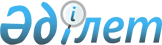 О внесении изменений в решение Сайрамского районного маслихата от 29 декабря 2021 года № 13-82/VII "О бюджетах сельских округов Сайрамского района на 2022-2024 годы"Решение Сайрамского районного маслихата Туркестанской области от 22 ноября 2022 года № 22-130/VII
      Сайрамский районный маслихат РЕШИЛ:
      1. Внести в решение Сайрамского районного маслихата от 29 декабря 2021 года № 13-82/VІІ "О бюджетах сельских округов Сайрамского района на 2022-2024 годы" следующие изменения:
      пункт 1 изложить в новой редакции:
      "1. Утвердить бюджет Аксукентского сельского округа на 2022-2024 годы согласно приложениям 1, 2 и 3 соответственно, в том числе на 2022 год в следующих объемах:
      1) доходы – 317 831 тысяч тенге;
      налоговые поступления – 213 187 тысяч тенге;
      неналоговые поступления – 0;
      поступлениям от продажи основного капитала – 46 919 тысяч тенге;
      поступления трансфертов – 57 725 тысяч тенге;
      2) расходы – 352026 тысяч тенге;
      3) чистое бюджетное кредитование – 0;
      бюджетные кредиты – 0;
      погашение бюджетных кредитов – 0;
      4) сальдо по операциям с финансовыми активами – 0;
      приобретение финансовых активов – 0;
      поступления от продажи финансовых активов государства – 0;
      5) дефицит (профицит) бюджета – -34 195 тысяч тенге;
      6) финансирование дефицита (использование профицита) бюджета – 34 195 тысяч тенге;
      поступление займов – 0;
      погашение займов – 0;
      используемые остатки бюджетных средств - 34 195 тысяч тенге.".
      пункт 3 изложить в новой редакции:
      "3. Утвердить бюджет Акбулакского сельского округа на 2022-2024 годы согласно приложениям 4, 5, и 6 соответственно, в том числе на 2022 год в следующих объемах:
      1) доходы – 54 944 тысяч тенге;
      налоговые поступления – 10 521 тысяч тенге;
      неналоговые поступления – 0;
      поступления от продажи основного капитала – 3 661 тысяч тенге;
      поступления трансфертов – 40 762 тысяч тенге;
      2) расходы – 55 504 тысяч тенге;
      3) чистое бюджетное кредитование – 0;
      бюджетные кредиты – 0;
      погашение бюджетных кредитов – 0;
      4) сальдо по операциям с финансовыми активами – 0;
      приобретение финансовых активов – 0;
      поступления от продажи финансовых активов государства – 0;
      5) дефицит (профицит) бюджета – -560 тысяч тенге;
      6) финансирование дефицита (использование профицита) бюджета – 560 тысяч тенге;
      поступление займов – 0;
      погашение займов – 0;
      используемые остатки бюджетных средств - 560 тысяч тенге.".
      пункт 5 изложить в новой редакции:
      "5. Утвердить бюджет Арыского сельского округа на 2022-2024 годы согласно приложениям 7, 8 и 9 соответственно, в том числе на 2022 год в следующих объемах:
      1) доходы – 74 062 тысяч тенге;
      налоговые поступления – 14 205 тысяч тенге;
      неналоговые поступления – 0;
      поступления от продажи основного капитала – 645тысяч тенге;
      поступления трансфертов – 59 212 тысяч тенге;
      2) расходы – 78 789 тысяч тенге;
      3) чистое бюджетное кредитование – 0;
      бюджетные кредиты – 0;
      погашение бюджетных кредитов – 0;
      4) сальдо по операциям с финансовыми активами – 0;
      приобретение финансовых активов – 0;
      поступления от продажи финансовых активов государства – 0;
      5) дефицит (профицит) бюджета – -4 727 тысяч тенге;
      6) финансирование дефицита (использование профицита) бюджета – 4 727 тысяч тенге;
      поступление займов – 0;
      погашение займов – 0;
      используемые остатки бюджетных средств - 4 727 тысяч тенге.".
      пункт 7 изложить в новой редакции:
      "7. Утвердить бюджет Жибек-жолынского сельского округа на 2022-2024 годы согласно приложениям 10, 11 и 12 соответственно, в том числе на 2022 год в следующих объемах:
      1) доходы – 64 210 тысяч тенге;
      налоговые поступления – 6 643 тысяч тенге;
      неналоговые поступления – 769 тысяч тенге;
      поступления от продажи основного капитала – 1 410 тысяч тенге;
      поступления трансфертов – 55 388 тысяч тенге;
      2) расходы – 65 382 тысяч тенге;
      3) чистое бюджетное кредитование – 0;
      бюджетные кредиты – 0;
      погашение бюджетных кредитов – 0;
      4) сальдо по операциям с финансовыми активами – 0;
      приобретение финансовых активов – 0;
      поступления от продажи финансовых активов государства – 0;
      5) дефицит (профицит) бюджета – -1 172 тысяч тенге;
      6) финансирование дефицита (использование профицита) – 1 172 тысяч тенге;
      поступление займов – 0;
      погашение займов – 0;
      используемые остатки бюджетных средств - 1 172 тысяч тенге.".
      пункт 9 изложить в новой редакции:
      "9. Утвердить бюджет Кайнарбулакского сельского округа на 2022-2024 годы согласно приложениям 13, 14 и 15 соответственно, в том числе на 2022 год в следующих объемах:
      1) доходы – 84 593 тысяч тенге;
      налоговые поступления – 18 332 тысяч тенге;
      неналоговые поступления – 118 тысяч тенге;
      поступления от продажи основного капитала – 6 703 тысяч тенге;
      поступления трансфертов – 59 440 тысяч тенге;
      2) расходы – 85 282 тысяч тенге;
      3) чистое бюджетное кредитование – 0;
      бюджетные кредиты – 0;
      погашение бюджетных кредитов – 0;
      4) сальдо по операциям с финансовыми активами – 0;
      приобретение финансовых активов – 0;
      поступления от продажи финансовых активов государства – 0;
      5) дефицит (профицит) бюджета – -689 тысяч тенге;
      6) финансирование дефицита (использование профицита) – 689 тысяч тенге;
      поступление займов – 0;
      погашение займов – 0;
      используемые остатки бюджетных средств - 689 тысяч тенге.".
      пункт 11 изложить в новой редакции:
      "11. Утвердить бюджет Карабулакского сельского округа на 2022-2024 годы согласно приложениям 16, 17 и 18 соответственно, в том числе на 2022 год в следующих объемах:
      1) доходы – 209 856 тысяч тенге;
      налоговые поступления – 111 535 тысяч тенге;
      неналоговые поступления – 2 745 тысяч тенге;
      поступления от продажи основного капитала – 0;
      поступления трансфертов – 95 576 тысяч тенге;
      2) расходы – 216 226 тысяч тенге;
      3) чистое бюджетное кредитование – 0;
      бюджетные кредиты – 0;
      погашение бюджетных кредитов – 0;
      4) сальдо по операциям с финансовыми активами – 0;
      приобретение финансовых активов – 0;
      поступления от продажи финансовых активов государства – 0;
      5) дефицит (профицит) бюджета – -6 370 тысяч тенге;
      6) финансирование дефицита (использование профицита) – 6 370 тысяч тенге;
      поступление займов – 0;
      погашение займов – 0;
      используемые остатки бюджетных средств - 6 370 тысяч тенге.".
      пункт 13 изложить в новой редакции:
      13. Утвердить бюджет Карамуртского сельского округа на 2022-2024 годы согласно приложениям 19, 20 и 21 соответственно, в том числе на 2022 год в следующих объемах:
      1) доходы – 111 152 тысяч тенге;
      налоговые поступления – 27 072 тысяч тенге;
      неналоговые поступления – 838 тысяч тенге;
      поступления от продажи основного капитала – 13 300 тысяч тенге;
      поступления трансфертов – 69 942 тысяч тенге;
      2) расходы – 113 690 тысяч тенге;
      3) чистое бюджетное кредитование – 0;
      бюджетные кредиты – 0;
      погашение бюджетных кредитов – 0;
      4) сальдо по операциям с финансовыми активами – 0;
      приобретение финансовых активов – 0;
      поступления от продажи финансовых активов государства – 0;
      5) дефицит (профицит) бюджета – -2 538 тысяч тенге;
      6) финансирование дефицита (использование профицита) – 2 538 тысяч тенге;
      поступление займов – 0;
      погашение займов – 0;
      используемые остатки бюджетных средств - 2 538 тысяч тенге.".
      пункт 15 изложить в новой редакции:
      "15. Утвердить бюджет Карасуского сельского округа на 2022-2024 годы согласно приложениям 22, 23 и 24 соответственно, в том числе на 2022 год в следующих объемах:
      1) доходы – 138 221 тысяч тенге;
      налоговые поступления – 68 859 тысяч тенге;
      неналоговые поступления – 0;
      поступления от продажи основного капитала –7 229 тысяч тенге;
      поступления трансфертов – 62 133 тысяч тенге;
      2) расходы – 144 232 тысяч тенге;
      3) чистое бюджетное кредитование – 0;
      бюджетные кредиты – 0;
      погашение бюджетных кредитов – 0;
      4) сальдо по операциям с финансовыми активами – 0;
      приобретение финансовых активов – 0;
      поступления от продажи финансовых активов государства – 0;
      5) дефицит (профицит) бюджета – -6 011 тысяч тенге;
      6) финансирование дефицита (использование профицита) – 6 011 тысяч тенге;
      поступление займов – 0;
      погашение займов – 0;
      используемые остатки бюджетных средств - 6 011 тысяч тенге.".
      пункт 17 изложить в новой редакции:
      "17. Утвердить бюджет Кутарыского сельского округа на 2022-2024 годы согласно приложениям 25, 26 и 27 соответственно, в том числе на 2022 год в следующих объемах:
      1) доходы – 63 934 тысяч тенге;
      налоговые поступления – 9 272 тысяч тенге;
      неналоговые поступления – 0;
      поступления от продажи основного капитала – 1 174 тысяч тенге;
      поступления трансфертов – 53 488 тысяч тенге;
      2) расходы – 65 404 тысяч тенге;
      3) чистое бюджетное кредитование – 0;
      бюджетные кредиты – 0;
      погашение бюджетных кредитов – 0;
      4) сальдо по операциям с финансовыми активами – 0;
      приобретение финансовых активов – 0;
      поступления от продажи финансовых активов государства – 0;
      5) дефицит (профицит) бюджета – -1 470 тысяч тенге;
      6) финансирование дефицита (использование профицита) – 1 470 тысяч тенге;
      поступление займов – 0;
      погашение займов – 0;
      используемые остатки бюджетных средств - 1 470 тысяч тенге.".
      пункт 19 изложить в новой редакции:
      "19. Утвердить бюджет Колкентского сельского округа на 2022-2024 годы согласно приложениям 28, 29 и 30 соответственно, в том числе на 2022 год в следующих объемах:
      1) доходы – 100 567тысяч тенге;
      налоговые поступления – 42 068 тысяч тенге;
      неналоговые поступления – 327 тысяч тенге;
      поступления от продажи основного капитала – 0;
      поступления трансфертов – 58 172 тысяч тенге;
      2) расходы – 105 216 тысяч тенге;
      3) чистое бюджетное кредитование – 0;
      бюджетные кредиты – 0;
      погашение бюджетных кредитов – 0;
      4) сальдо по операциям с финансовыми активами – 0;
      приобретение финансовых активов – 0;
      поступления от продажи финансовых активов государства – 0;
      5) дефицит (профицит) бюджета – -4 649 тысяч тенге;
      6) финансирование дефицита (использование профицита) – 4 649 тысяч тенге;
      поступление займов – 0;
      погашение займов – 0;
      используемые остатки бюджетных средств - 4 649 тысяч тенге.".
      пункт 21 изложить в новой редакции:
      "21. Утвердить бюджет Манкентского сельского округа на 2022-2024 годы согласно приложениям 30, 31 и 33 соответственно, в том числе на 2022 год в следующих объемах:
      1) доходы – 194 475 тысяч тенге;
      налоговые поступления – 87 875 тысяч тенге;
      неналоговые поступления – 350 тысяч тенге;
      поступления от продажи основного капитала – 16 653 тысяч тенге;
      поступления трансфертов – 89 597 тысяч тенге;
      2) расходы – 200 265 тысяч тенге;
      3) чистое бюджетное кредитование – 0;
      бюджетные кредиты – 0;
      погашение бюджетных кредитов – 0;
      4) сальдо по операциям с финансовыми активами – 0;
      приобретение финансовых активов – 0;
      поступления от продажи финансовых активов государства – 0;
      5) дефицит (профицит) бюджета – -5 790 тысяч тенге;
      6) финансирование дефицита (использование профицита) – 0;
      поступление займов – 0;
      погашение займов – 0;
      используемые остатки бюджетных средств - 5 790 тысяч тенге.".
      Приложения 1, 4, 7, 10, 13, 16, 19, 22, 25, 27, 31 к указанному решению изложить в новой редакции согласно приложениям 1, 2, 3, 4, 5, 6, 7, 8, 9, 10, 11 к настоящему решению.
      2. Настоящее решение вводится в действие с 1 января 2022 года.  Бюджет Аксукентского сельского округа на 2022 год Бюджет Акбулакского сельского округа на 2022 год Бюджет Арыского сельского округа на 2022 год Бюджет Жибек-Жолынского сельского округа на 2022 год Бюджет Қайнарбулакского сельского округа на 2022 год Бюджет Қарабулакского сельского округа на 2022 год Бюджет Қарамуртского сельского округа на 2022 год Бюджет Карасуского сельского округа на 2022 год Бюджет Кутарыского сельского округа на 2022 год Бюджет Колкентского сельского округа на 2022 год Бюджет Манкентского сельского округа на 2022 год
					© 2012. РГП на ПХВ «Институт законодательства и правовой информации Республики Казахстан» Министерства юстиции Республики Казахстан
				
      Секретарь районного маслихата

Ш. Халмурадов
Приложение 1 к решению
маслихата Сайрамского района
от 22ноября2022 года № 22-130/VIIПриложение 1 к решению
маслихата Сайрамского района
от 29 декабря 2021 года № 13-82/VII
Категория
Класс
Подкласс
Подкласс
Наименование
Сумма, тысяч тенге
1
1
1
2
3
1. Доходы
317831
1
Налоговые поступления
213 187
01
Подоходный налог
72 810
2
Индивидуальный подоходный налог 
72 810
04
Hалоги на собственность
136 864
1
Hалоги на имущество
1900
3
Земельный налог
2000
4
Hалог на транспортные средства
132 964
05
Внутренние налоги на товары, работы и услуги
3 513
3
Поступления за использование природных и других ресурсов
13
4
Сборы за ведение предпринимательской и профессиональной деятельности
3500
2
Неналоговые поступления
0
3
Поступления от продажи основного капитала
46 919
03
Продажа земли и нематериальных активов
46 919
1
Продажа земли
46 919
4
Поступления трансфертов 
57 725
02
Трансферты из вышестоящих органов государственного управления
57 725
3
Трансферты из районного (города областного значения) бюджета
57 725
Функциональная группа
Функциональная группа
Функциональная группа
Функциональная группа
Наименование
Сумма, тысяч тенге
Функциональная подпрограмма
Функциональная подпрограмма
Функциональная подпрограмма
Функциональная подпрограмма
Сумма, тысяч тенге
Администратор бюджетных программ
Администратор бюджетных программ
Администратор бюджетных программ
Сумма, тысяч тенге
Программа
Программа
Сумма, тысяч тенге
2. Затраты
352 026
01
Государственные услуги общего характера
94 761
1
Представительные, исполнительные и другие органы, выполняющие общие функции государственного управления
94 761
124
Аппарат акима города районного значения, села, поселка, сельского округа
94 761
001
Услуги по обеспечению деятельности акима города районного значения, села, поселка, сельского округа
94 761
07
Жилищно-коммунальное хозяйство
252 516
3
Благоустройство населенных пунктов
252 516
124
Аппарат акима города районного значения, села, поселка, сельского округа
252 516
008
Освещение улиц населенных пунктов
75 331
009
Обеспечение санитарии населенных пунктов
14 984
011
Благоустройство и озеленение населенных пунктов
162 201
12
Транспорт и коммуникации
4 749
1
Автомобильный транспорт
4 749
124
Аппарат акима города районного значения, села, поселка, сельского округа
4 749
013
Обеспечение функционирования автомобильных дорог в городах районного значения, селах, поселках, сельских округах
4 749
3. Чистое бюджетное кредитование
0
Бюджетные кредиты
0
Погашение бюджетных кредитов
0
4. Сальдо по операциям с финансовыми активами
0
Приобретение финансовых активов
0
Поступление от продажи финансовых активов государства
0
5. Дефицит (профицит) бюджета
-34195
6. Финансирование дефицита (использование профицита) бюджета
34195
Поступление займов
0
Погашение займов
0
8
Используемые остатки бюджетных средств
34195Приложение 2 к решению
маслихата Сайрамского района
от 22ноября2022 года № 22-130/VIIПриложение 4 к решению
маслихата Сайрамского района
от 29 декабря 2021 года № 13-82/VII
Категория
Класс
Подкласс
Подкласс
Наименование
Сумма, тысяч тенге
1
1
1
2
3
1. Доходы
54 781
1
Налоговые поступления
10 358
04
Hалоги на собственность
10 358
1
Hалоги на имущество
422
3
Земельный налог
404
4
Hалог на транспортные средства
9 532
2
Неналоговые поступления
0
3
Поступления от продажи основного капитала
3 661
03
Продажа земли и нематериальных активов
3 661
1
Продажа земли
3 661
4
Поступления трансфертов 
40762
02
Трансферты из вышестоящих органов государственного управления
40762
3
Трансферты из районного (города областного значения) бюджета
40762
Функциональная группа
Функциональная группа
Функциональная группа
Функциональная группа
Наименование
Сумма, тысяч тенге
Функциональная подпрограмма
Функциональная подпрограмма
Функциональная подпрограмма
Функциональная подпрограмма
Сумма, тысяч тенге
Администратор бюджетных программ
Администратор бюджетных программ
Администратор бюджетных программ
Сумма, тысяч тенге
Программа
Программа
Сумма, тысяч тенге
2. Затраты
55 341
01
Государственные услуги общего характера
42 653
1
Представительные, исполнительные и другие органы, выполняющие общие функции государственного управления
42 653
124
Аппарат акима города районного значения, села, поселка, сельского округа
42 653
001
Услуги по обеспечению деятельности акима города районного значения, села, поселка, сельского округа
42 653
07
Жилищно-коммунальное хозяйство
12 688
3
Благоустройство населенных пунктов
12 688
124
Аппарат акима города районного значения, села, поселка, сельского округа
12 688
008
Освещение улиц населенных пунктов
11 266
009
Обеспечение санитарии населенных пунктов
532
011
Благоустройство и озеленение населенных пунктов
890
3. Чистое бюджетное кредитование
0
Бюджетные кредиты
0
Погашение бюджетных кредитов
0
4. Сальдо по операциям с финансовыми активами
0
Приобретение финансовых активов
0
Поступление от продажи финансовых активов государства
0
5. Дефицит (профицит) бюджета
-560
6. Финансирование дефицита (использование профицита) бюджета
560
Поступление займов
0
Погашение займов
0
8
Используемые остатки бюджетных средств
560Приложение 3 к решению
маслихата Сайрамского района
от 22ноября2022 года № 22-130/VIIПриложение 7 к решению
маслихата Сайрамского района
от 29 декабря 2021 года № 13-82/VII
Категория
Класс
Подкласс
Подкласс
Наименование
Сумма, тысяч тенге
1
1
1
2
3
1. Доходы
74 062
1
Налоговые поступления
14 205
01
Подоходный налог
130
2
Индивидуальный подоходный налог 
130
04
Hалоги на собственность
14 075
1
Hалоги на имущество
450
3
Земельный налог
119
4
Hалог на транспортные средства
13 506
2
Неналоговые поступления
0
3
Поступления от продажи основного капитала
645
03
Продажа земли и нематериальных активов
645
1
Продажа земли
645
4
Поступления трансфертов 
59 212
02
Трансферты из вышестоящих органов государственного управления
59 212
3
Трансферты из районного (города областного значения) бюджета
59 212
Функциональная группа
Функциональная группа
Функциональная группа
Функциональная группа
Наименование
Сумма, тысяч тенге
Функциональная подпрограмма
Функциональная подпрограмма
Функциональная подпрограмма
Функциональная подпрограмма
Сумма, тысяч тенге
Администратор бюджетных программ
Администратор бюджетных программ
Администратор бюджетных программ
Сумма, тысяч тенге
Программа
Программа
Сумма, тысяч тенге
2. Затраты
78 789
01
Государственные услуги общего характера
44 973
1
Представительные, исполнительные и другие органы, выполняющие общие функции государственного управления
44 973
124
Аппарат акима города районного значения, села, поселка, сельского округа
44 973
001
Услуги по обеспечению деятельности акима города районного значения, села, поселка, сельского округа
44 973
07
Жилищно-коммунальное хозяйство
17 110
3
Благоустройство населенных пунктов
17 110
124
Аппарат акима города районного значения, села, поселка, сельского округа
17 110
008
Освещение улиц населенных пунктов
13 511
009
Обеспечение санитарии населенных пунктов
790
011
Благоустройство и озеленение населенных пунктов
2 809
08
Культура, спорт, туризм и информационное пространство
16 706
1
Деятельность в области культуры
16 706
124
Аппарат акима города районного значения, села, поселка, сельского округа
16 706
006
Поддержка культурно-досуговой работы на местном уровне
16 706
3. Чистое бюджетное кредитование
0
Бюджетные кредиты
0
Погашение бюджетных кредитов
0
4. Сальдо по операциям с финансовыми активами
0
Приобретение финансовых активов
0
Поступление от продажи финансовых активов государства
0
5. Дефицит (профицит) бюджета
-4727
6. Финансирование дефицита (использование профицита) бюджета
4727
Поступление займов
0
Погашение займов
0
8
Используемые остатки бюджетных средств
4727Приложение 4 к решению
маслихата Сайрамского района
от 22ноября2022 года № 22-130/VIIПриложение 10 к решению
маслихата Сайрамского района
от 29 декабря 2021 года № 13-82/VII
Категория
Класс
Подкласс
Подкласс
Наименование
Сумма, тысяч тенге
1
1
1
2
3
1. Доходы
64 210
1
Налоговые поступления
6 643
04
Hалоги на собственность
6 643
1
Hалоги на имущество
375
3
Земельный налог
85
4
Hалог на транспортные средства
 6 183
2
Неналоговые поступления
769
01
Доходы от государственной собственности
769
5
Доходы от аренды имущества, находящегося в государственной собственности
769
3
Поступления от продажи основного капитала
1 410
03
Продажа земли и нематериальных активов
1 410
1
Продажа земли
1 410
4
Поступления трансфертов 
55 388
02
Трансферты из вышестоящих органов государственного управления
55 388
3
Трансферты из районного (города областного значения) бюджета
55 388
Функциональная группа
Функциональная группа
Функциональная группа
Функциональная группа
Наименование
Сумма, тысяч тенге
Функциональная подпрограмма
Функциональная подпрограмма
Функциональная подпрограмма
Функциональная подпрограмма
Сумма, тысяч тенге
Администратор бюджетных программ
Администратор бюджетных программ
Администратор бюджетных программ
Сумма, тысяч тенге
Программа
Программа
Сумма, тысяч тенге
2. Затраты
65 382
01
Государственные услуги общего характера
46728
1
Представительные, исполнительные и другие органы, выполняющие общие функции государственного управления
46728
124
Аппарат акима города районного значения, села, поселка, сельского округа
46728
001
Услуги по обеспечению деятельности акима города районного значения, села, поселка, сельского округа
46728
07
Жилищно-коммунальное хозяйство
8 011
3
Благоустройство населенных пунктов
8 011
124
Аппарат акима города районного значения, села, поселка, сельского округа
8 011
008
Освещение улиц населенных пунктов
4 241
009
Обеспечение санитарии населенных пунктов
600
011
Благоустройство и озеленение населенных пунктов
3 170
08
Культура, спорт, туризм и информационное пространство
10 643
1
Деятельность в области культуры
10 643
124
Аппарат акима города районного значения, села, поселка, сельского округа
10 643
006
Поддержка культурно-досуговой работы на местном уровне
10 643
3. Чистое бюджетное кредитование
0
Бюджетные кредиты
0
Погашение бюджетных кредитов
0
4. Сальдо по операциям с финансовыми активами
0
Приобретение финансовых активов
0
Поступление от продажи финансовых активов государства
0
5. Дефицит (профицит) бюджета
-1172
6. Финансирование дефицита (использование профицита) бюджета
-1172
Поступление займов
0
Погашение займов
0
8
Используемые остатки бюджетных средств
1172Приложение 5 к решению
маслихата Сайрамского района
от 22ноября2022 года № 22-130/VIIПриложение 13 к решению
маслихата Сайрамского района
от 29 декабря 2021 года № 13-82/VII
Категория
Класс
Подкласс
Подкласс
Наименование
Сумма, тысяч тенге
1
1
1
2
3
1. Доходы
84 593
1
Налоговые поступления
18 332
01
Подоходный налог
966
2
Индивидуальный подоходный налог 
966
04
Hалоги на собственность
17 366
1
Hалоги на имущество
1 628
3
Земельный налог
550
4
Hалог на транспортные средства
15 188
2
Неналоговые поступления
118
06
Прочие неналоговые поступления
118
1
Прочие неналоговые поступления
118
3
Поступления от продажи основного капитала
6 703
03
Продажа земли и нематериальных активов
6 703
1
Продажа земли
6 703
4
Поступления трансфертов 
59 440
02
Трансферты из вышестоящих органов государственного управления
59 440
3
Трансферты из районного (города областного значения) бюджета
59 440
Функциональная группа
Функциональная группа
Функциональная группа
Функциональная группа
Наименование
Сумма, тысяч тенге
Функциональная подпрограмма
Функциональная подпрограмма
Функциональная подпрограмма
Функциональная подпрограмма
Сумма, тысяч тенге
Администратор бюджетных программ
Администратор бюджетных программ
Администратор бюджетных программ
Сумма, тысяч тенге
Программа
Программа
Сумма, тысяч тенге
2. Затраты
85 282
01
Государственные услуги общего характера
60 175
1
Представительные, исполнительные и другие органы, выполняющие общие функции государственного управления
60 175
124
Аппарат акима города районного значения, села, поселка, сельского округа
60 175
001
Услуги по обеспечению деятельности акима города районного значения, села, поселка, сельского округа
60 175
07
Жилищно-коммунальное хозяйство
22 793
3
Благоустройство населенных пунктов
22 793
124
Аппарат акима города районного значения, села, поселка, сельского округа
22 793
008
Освещение улиц населенных пунктов
17 414
009
Обеспечение санитарии населенных пунктов
3 343
011
Благоустройство и озеленение населенных пунктов
2 036
08
Культура, спорт, туризм и информационное пространство
2 314
1
Деятельность в области культуры
2 314
124
Аппарат акима города районного значения, села, поселка, сельского округа
2 314
006
Поддержка культурно-досуговой работы на местном уровне
2 314
3. Чистое бюджетное кредитование
0
Бюджетные кредиты
0
Погашение бюджетных кредитов
0
4. Сальдо по операциям с финансовыми активами
0
Приобретение финансовых активов
0
Поступление от продажи финансовых активов государства
0
5. Дефицит (профицит) бюджета
-689
6. Финансирование дефицита (использование профицита) бюджета
689
Поступление займов
0
Погашение займов
0
8
Используемые остатки бюджетных средств
689Приложение 6 к решению
маслихата Сайрамского района
от 22ноября2022 года № 22-130/VIIПриложение 16 к решению
маслихата Сайрамского района
от 29 декабря 2021 года № 13-82/VII
Категория
Класс
Подкласс
Подкласс
Наименование
Сумма, тысяч тенге
1
1
1
2
3
1. Доходы
206 086
1
Налоговые поступления
107 765
02
Подоходный налог
9 700
1
Индивидуальный подоходный налог 
9 700
04
Hалоги на собственность
94 485
1
Hалоги на имущество
3 267
3
Земельный налог
1 099
4
Hалог на транспортные средства
90 119
05
Внутренние налоги на товары, работы и услуги
3 580
4
Сборы за ведение предпринимательской и профессиональной деятельности
3 580
2
Неналоговые поступления
2 745
01
Доходы от государственной собственности
1 090
5
Доходы от аренды имущества, находящегося в государственной собственности
1 090
04
Штрафы, пени, санкции, взыскания, налагаемые государственными учреждениями, финансируемыми из государственного бюджета, а также содержащимися и финансируемыми из бюджета (сметырасходов) Национального Банка Республики Казахстан
1 625
1
Штрафы, пени, санкции, взыскания, налагаемые государственными учреждениями, финансируемыми из государственного бюджета, а также содержащимися и финансируемыми из бюджета (сметы расходов) Национального Банка Республики Казахстан, за исключением поступлений от организаций нефтяного сектора
1 625
06
Прочие неналоговые поступления
30
1
Прочие неналоговые поступления
30
3
Поступления от продажи основного капитала
0
4
Поступления трансфертов 
95 576
02
Трансферты из вышестоящих органов государственного управления
95 576
3
Трансферты из районного (города областного значения) бюджета
95 576
Функциональная группа
Функциональная группа
Функциональная группа
Функциональная группа
Наименование
Сумма, тысяч тенге
Функциональная подпрограмма
Функциональная подпрограмма
Функциональная подпрограмма
Функциональная подпрограмма
Сумма, тысяч тенге
Администратор бюджетных программ
Администратор бюджетных программ
Администратор бюджетных программ
Сумма, тысяч тенге
Программа
Программа
Сумма, тысяч тенге
2. Затраты
212 456
01
Государственные услуги общего характера
89 590
1
Представительные, исполнительные и другие органы, выполняющие общие функции государственного управления
89 590
124
Аппарат акима города районного значения, села, поселка, сельского округа
89 590
001
Услуги по обеспечению деятельности акима города районного значения, села, поселка, сельского округа
89 590
07
Жилищно-коммунальное хозяйство
32 227
3
Благоустройство населенных пунктов
32 227
124
Аппарат акима города районного значения, села, поселка, сельского округа
32 227
008
Освещение улиц населенных пунктов
25 982
009
Обеспечение санитарии населенных пунктов
1 030
011
Благоустройство и озеленение населенных пунктов
5 215
08
Культура, спорт, туризм и информационное пространство
13 444
1
Деятельность в области культуры
13 444
124
Аппарат акима города районного значения, села, поселка, сельского округа
13 444
006
Поддержка культурно-досуговой работы на местном уровне
13 444
12
Транспорт и коммуникации
77 095
1
Автомобильный транспорт
77 095
124
Аппарат акима города районного значения, села, поселка, сельского округа
77 095
013
Обеспечение функционирования автомобильных дорог в городах районного значения, поселках, селах, сельских округах
77 095
3. Чистое бюджетное кредитование
0
Бюджетные кредиты
0
Погашение бюджетных кредитов
0
4. Сальдо по операциям с финансовыми активами
0
Приобретение финансовых активов
0
Поступление от продажи финансовых активов государства
0
5. Дефицит (профицит) бюджета
-6370
6. Финансирование дефицита (использование профицита) бюджета
6370
Поступление займов
0
Погашение займов
0
8
Используемые остатки бюджетных средств
6370Приложение 7 к решению
маслихата Сайрамского района
от 22ноября2022 года № 22-130/VIIПриложение 19 к решению
маслихата Сайрамского района
от 29 декабря 2021 года № 13-82/VII
Категория
Класс
Подкласс
Подкласс
Наименование
Сумма, тысяч тенге
1
1
1
2
3
1. Доходы
111 152
1
Налоговые поступления
27 072
01
Подоходный налог
644
2
Индивидуальный подоходный налог 
644
04
Hалоги на собственность
26 267
1
Hалоги на имущество
1 077
3
Земельный налог
492
4
Hалог на транспортные средства
24 698
05
Внутренние налоги на товары, работы и услуги
161
4
Сборы за ведение предпринимательской и профессиональной деятельности
161
2
Неналоговые поступления
838
01
Доходы от государственной собственности
828
5
Доходы от аренды имущества, находящегося в государственной собственности
828
06
Прочие неналоговые поступления
10
1
Прочие неналоговые поступления
10
3
Поступления от продажи основного капитала
13 300
03
Продажа земли и нематериальных активов
13 300
1
Продажа земли
13 300
4
Поступления трансфертов 
69 942
02
Трансферты из вышестоящих органов государственного управления
69 942
3
Трансферты из районного (города областного значения) бюджета
69 942
Функциональная группа
Функциональная группа
Функциональная группа
Функциональная группа
Наименование
Сумма, тысяч тенге
Функциональная подпрограмма
Функциональная подпрограмма
Функциональная подпрограмма
Функциональная подпрограмма
Сумма, тысяч тенге
Администратор бюджетных программ
Администратор бюджетных программ
Администратор бюджетных программ
Сумма, тысяч тенге
Программа
Программа
Сумма, тысяч тенге
2. Затраты
113 690
01
Государственные услуги общего характера
66 236
1
Представительные, исполнительные и другие органы, выполняющие общие функции государственного управления
66 236
124
Аппарат акима города районного значения, села, поселка, сельского округа
66 236
001
Услуги по обеспечению деятельности акима города районного значения, села, поселка, сельского округа
66 039
022
Капитальные расходы государственных органов
197
07
Жилищно-коммунальное хозяйство
30 501
3
Благоустройство населенных пунктов
30 501
124
Аппарат акима города районного значения, села, поселка, сельского округа
30 501
008
Освещение улиц населенных пунктов
18 743
009
Обеспечение санитарии населенных пунктов
315
011
Благоустройство и озеленение населенных пунктов
11 443
08
Культура, спорт, туризм и информационное пространство
8 949
1
Деятельность в области культуры
8 949
124
Аппарат акима города районного значения, села, поселка, сельского округа
8 949
006
Поддержка культурно-досуговой работы на местном уровне
8 949
12
Транспорт и коммуникации
8 004
1
Автомобильный транспорт
8 004
124
Аппарат акима города районного значения, села, поселка, сельского округа
8 004
013
Обеспечение функционирования автомобильных дорог в городах районного значения, поселках, селах, сельских округах
8 004
3. Чистое бюджетное кредитование
0
Бюджетные кредиты
0
Погашение бюджетных кредитов
0
4. Сальдо по операциям с финансовыми активами
0
Приобретение финансовых активов
0
Поступления от продажи финансовых активов государства
0
5. Дефицит (профицит) бюджета
-2538
6. Финансирование дефицита (использование профицита) бюджета
2538
Поступление займов
0
Погашение займов
0
8
Используемые остатки бюджетных средств
2538Приложение 8 к решению
маслихата Сайрамского района
от 22ноября2022 года № 22-130/VIIПриложение 22 к решению
маслихата Сайрамского района
от 29 декабря 2021 года № 13-82/VII
Категория
Класс
Подкласс
Подкласс
Наименование
Сумма, тысяч тенге
1
1
1
2
3
1. Доходы
138 221
1
Налоговые поступления
68 859
01
Подоходный налог
10 924
2
Индивидуальный подоходный налог 
10 924
04
Hалоги на собственность
57 935
1
Hалоги на имущество
1 828
3
Земельный налог
1 200
4
Hалог на транспортные средства
54 907
2
Неналоговые поступления
0
3
Поступления от продажи основного капитала
7 729
03
Продажа земли и нематериальных активов
7 729
1
Продажа земли
7 729
4
Поступления трансфертов 
62 133
02
Трансферты из вышестоящих органов государственного управления
62 133
3
Трансферты из районного (города областного значения) бюджета
62 133
Функциональная группа
Функциональная группа
Функциональная группа
Функциональная группа
Наименование
Сумма, тысяч тенге
Функциональная подпрограмма
Функциональная подпрограмма
Функциональная подпрограмма
Функциональная подпрограмма
Сумма, тысяч тенге
Администратор бюджетных программ
Администратор бюджетных программ
Администратор бюджетных программ
Сумма, тысяч тенге
Программа
Программа
Сумма, тысяч тенге
2. Затраты
144 232
01
Государственные услуги общего характера
68 939
1
Представительные, исполнительные и другие органы, выполняющие общие функции государственного управления
68 939
124
Аппарат акима города районного значения, села, поселка, сельского округа
68 939
001
Услуги по обеспечению деятельности акима города районного значения, села, поселка, сельского округа
68 939
07
Жилищно-коммунальное хозяйство
75 293
3
Благоустройство населенных пунктов
75 293
124
Аппарат акима города районного значения, села, поселка, сельского округа
75 293
008
Освещение улиц населенных пунктов
45 700
009
Обеспечение санитарии населенных пунктов
6 400
011
Благоустройство и озеленение населенных пунктов
23 193
3. Чистое бюджетное кредитование
0
Бюджетные кредиты
0
Погашение бюджетных кредитов
0
4. Сальдо по операциям с финансовыми активами
0
Приобретение финансовых активов
0
Поступление от продажи финансовых активов государства
0
5. Дефицит (профицит) бюджета
-6011
6. Финансирование дефицита (использование профицита) бюджета
6011
Поступление займов
0
Погашение займов
0
8
Используемые остатки бюджетных средств
6011Приложение 9 к решению
маслихата Сайрамского района
от 22ноября2022 года № 22-130/VIIПриложение 25 к решению
маслихата Сайрамского района
от 29 декабря 2021 года № 13-82/VII
Категория
Класс
Подкласс
Подкласс
Наименование
Сумма, тысяч тенге
1
1
1
2
3
1. Доходы
63 934
1
Налоговые поступления
9 272
01
Подоходный налог
607
2
Индивидуальный подоходный налог 
607
04
Hалоги на собственность
8 665
1
Hалоги на имущество
505
3
Земельный налог
105
4
Hалог на транспортные средства
8 005
2
Неналоговые поступления
0
3
Поступления от продажи основного капитала
1 174
03
Продажа земли и нематериальных активов
1 174
1
Продажа земли
1 174
4
Поступления трансфертов 
53 488
02
Трансферты из вышестоящих органов государственного управления
53 488
3
Трансферты из районного (города областного значения) бюджета
53 488
Функциональная группа
Функциональная группа
Функциональная группа
Функциональная группа
Наименование
Сумма, тысяч тенге
Функциональная подпрограмма
Функциональная подпрограмма
Функциональная подпрограмма
Функциональная подпрограмма
Сумма, тысяч тенге
Администратор бюджетных программ
Администратор бюджетных программ
Администратор бюджетных программ
Сумма, тысяч тенге
Программа
Программа
Сумма, тысяч тенге
2. Затраты
65 404
01
Государственные услуги общего характера
50 046
1
Представительные, исполнительные и другие органы, выполняющие общие функции государственного управления
50 046
124
Аппарат акима города районного значения, села, поселка, сельского округа
50 046
001
Услуги по обеспечению деятельности акима города районного значения, села, поселка, сельского округа
50 046
07
Жилищно-коммунальное хозяйство
10 116
3
Благоустройство населенных пунктов
10 116
124
Аппарат акима города районного значения, села, поселка, сельского округа
10 116
008
Освещение улиц населенных пунктов
6 948
009
Обеспечение санитарии населенных пунктов
1 000
011
Благоустройство и озеленение населенных пунктов
2 168
08
Культура, спорт, туризм и информационное пространство
5 242
1
Деятельность в области культуры
5 242
124
Аппарат акима города районного значения, села, поселка, сельского округа
5 242
006
Поддержка культурно-досуговой работы на местном уровне
5 242
3. Чистое бюджетное кредитование
0
Бюджетные кредиты
0
Погашение бюджетных кредитов
0
4. Сальдо по операциям с финансовыми активами
0
Приобретение финансовых активов
0
Поступление от продажи финансовых активов государства
0
5. Дефицит (профицит) бюджета
-1470
6. Финансирование дефицита (использование профицита) бюджета
1470
Поступление займов
0
Погашение займов
0
8
Используемые остатки бюджетных средств
1470Приложение 10 к решению
маслихата Сайрамского района
от 22ноября2022 года № 22-130/VIIПриложение 28 к решению
маслихата Сайрамского района
от 29 декабря 2021 года № 13-82/VII
Категория
Класс
Подкласс
Подкласс
Наименование
Сумма, тысяч тенге
1
1
1
2
3
1. Доходы
100 567
1
Налоговые поступления
42 068
01
Подоходный налог
2 697
2
Индивидуальный подоходный налог 
2 697
04
Hалоги на собственность
39 316
1
Hалоги на имущество
1 216
3
Земельный налог
285
4
Hалог на транспортные средства
37 815
05
Внутренние налоги на товары, работы и услуги
55
4
Сборы за ведение предпринимательской и профессиональной деятельности
55
2
Неналоговые поступления
327
04
Штрафы, пени, санкции, взыскания, налагаемые государственными учреждениями, финансируемыми из государственного бюджета, а также содержащимися и финансируемыми из бюджета (сметырасходов) Национального Банка Республики Казахстан
29
1
Штрафы, пени, санкции, взыскания, налагаемые государственными учреждениями, финансируемыми из государственного бюджета, а также содержащимися и финансируемыми из бюджета (сметы расходов) Национального Банка Республики Казахстан, за исключением поступлений от организаций нефтяного сектора
29
06
Прочие неналоговые поступления
298
1
Прочие неналоговые поступления
298
3
Поступления от продажи основного капитала
0
4
Поступления трансфертов 
58 172
02
Трансферты из вышестоящих органов государственного управления
58 172
3
Трансферты из районного (города областного значения) бюджета
58 172
Функциональная группа
Функциональная группа
Функциональная группа
Функциональная группа
Наименование
Сумма, тысяч тенге
Функциональная подпрограмма
Функциональная подпрограмма
Функциональная подпрограмма
Функциональная подпрограмма
Сумма, тысяч тенге
Администратор бюджетных программ
Администратор бюджетных программ
Администратор бюджетных программ
Сумма, тысяч тенге
Программа
Программа
Сумма, тысяч тенге
2. Затраты
105 216
01
Государственные услуги общего характера
54 173
1
Представительные, исполнительные и другие органы, выполняющие общие функции государственного управления
54 173
124
Аппарат акима города районного значения, села, поселка, сельского округа
54 173
001
Услуги по обеспечению деятельности акима города районного значения, села, поселка, сельского округа
54 173
07
Жилищно-коммунальное хозяйство
44 317
3
Благоустройство населенных пунктов
44 317
124
Аппарат акима города районного значения, села, поселка, сельского округа
44 317
008
Освещение улиц населенных пунктов
14 526
009
Обеспечение санитарии населенных пунктов
1 933
011
Благоустройство и озеленение населенных пунктов
27 858
08
Культура, спорт, туризм и информационное пространство
5 815
1
Деятельность в области культуры
5 815
124
Аппарат акима города районного значения, села, поселка, сельского округа
5 815
006
Поддержка культурно-досуговой работы на местном уровне
5 815
12
Транспорт и коммуникации
911
1
Автомобильный транспорт
911
124
Аппарат акима города районного значения, села, поселка, сельского округа
911
013
Обеспечение функционирования автомобильных дорог в городах районного значения, поселках, селах, сельских округах
911
3. Чистое бюджетное кредитование
0
Бюджетные кредиты
0
Погашение бюджетных кредитов
0
4. Сальдо по операциям с финансовыми активами
0
Приобретение финансовых активов
0
Поступление от продажи финансовых активов государства
0
5. Дефицит (профицит) бюджета
-4649
6. Финансирование дефицита (использование профицита) бюджета
4649
Поступление займов
0
Погашение займов
0
8
Используемые остатки бюджетных средств
4649Приложение 11 к решению
маслихата Сайрамского района
от 22ноября2022 года № 22-130/VIIПриложение 31 к решению
маслихата Сайрамского района
от 29 декабря 2021 года № 13-82/VII
Категория
Класс
Подкласс
Подкласс
Наименование
Сумма, тысяч тенге
1
1
1
2
3
1. Доходы
194 475
1
Налоговые поступления
87 875
01
Подоходный налог
6 045
2
Индивидуальный подоходный налог 
6 045
04
Hалоги на собственность
81 680
1
Hалоги на имущество
1 490
3
Земельный налог
955
4
Hалог на транспортные средства
79 235
05
Внутренние налоги на товары, работы и услуги
150
4
Сборы за ведение предпринимательской и профессиональной деятельности
150
2
Неналоговые поступления
350
04
Штрафы, пени, санкции, взыскания, налагаемые государственными учреждениями, финансируемыми из государственного бюджета, а также содержащимися и финансируемыми из бюджета (сметырасходов) Национального Банка Республики Казахстан
350
1
Штрафы, пени, санкции, взыскания, налагаемые государственными учреждениями, финансируемыми из государственного бюджета, а также содержащимися и финансируемыми из бюджета (сметы расходов) Национального Банка Республики Казахстан, за исключением поступлений от организаций нефтяного сектора
350
3
Поступления от продажи основного капитала
16 653
03
Продажа земли и нематериальных активов
16 653
1
Продажа земли
16 653
4
Поступления трансфертов 
89 597
02
Трансферты из вышестоящих органов государственного управления
89 597
3
Трансферты из районного (города областного значения) бюджета
89 597
Функциональная группа
Функциональная группа
Функциональная группа
Функциональная группа
Наименование
Сумма, тысяч тенге
Функциональная подпрограмма
Функциональная подпрограмма
Функциональная подпрограмма
Функциональная подпрограмма
Сумма, тысяч тенге
Администратор бюджетных программ
Администратор бюджетных программ
Администратор бюджетных программ
Сумма, тысяч тенге
Программа
Программа
Сумма, тысяч тенге
2. Затраты
200 265
01
Государственные услуги общего характера
87 846
1
Представительные, исполнительные и другие органы, выполняющие общие функции государственного управления
87 846
124
Аппарат акима города районного значения, села, поселка, сельского округа
87 846
001
Услуги по обеспечению деятельности акима города районного значения, села, поселка, сельского округа
87 846
07
Жилищно-коммунальное хозяйство
69 311
3
Благоустройство населенных пунктов
69 311
124
Аппарат акима города районного значения, села, поселка, сельского округа
69 311
008
Освещение улиц населенных пунктов
52 178
009
Обеспечение санитарии населенных пунктов
4 586
011
Благоустройство и озеленение населенных пунктов
12 547
08
Культура, спорт, туризм и информационное пространство
10 652
1
Деятельность в области культуры
10 652
124
Аппарат акима города районного значения, села, поселка, сельского округа
10 652
006
Поддержка культурно-досуговой работы на местном уровне
10 652
12
Транспорт и коммуникации
32 456
1
Автомобильный транспорт
32 456
124
Аппарат акима города районного значения, села, поселка, сельского округа
32 456
013
Обеспечение функционирования автомобильных дорог в городах районного значения, поселках, селах, сельских округах
32 456
3. Чистое бюджетное кредитование
0
Бюджетные кредиты
0
Погашение бюджетных кредитов
0
4. Сальдо по операциям с финансовыми активами
0
Приобретение финансовых активов
0
Поступление от продажи финансовых активов государства
0
5. Дефицит (профицит) бюджета
-5790
6. Финансирование дефицита (использование профицита) бюджета
5790
Поступления займов
0
Погашение займов
0
8
Используемые остатки бюджетных средств
5790